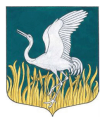 ЛЕНИНГРАДСКАЯ ОБЛАСТЬЛУЖСКИЙ МУНИЦИПАЛЬНЫЙ РАЙОНАДМИНИСТРАЦИЯМШИНСКОГО СЕЛЬСКОГО ПОСЕЛЕНИЯПОСТАНОВЛЕНИЕ20 Июля 2021 года 										 № 188О внесении изменений в постановление администрации Мшинского сельского поселения № 104 от 14 мая 2021 года «О контрактной службе по осуществлению закупок товаров, работ и услуг администрации МО Мшинское сельское поселение Лужского муниципального района Ленинградской области»В соответствии с Гражданским кодексом РФ, бюджетным кодексом РФ, Федеральным законом от 06.10.2003 г. № 131-ФЗ «Об общих принципах организации местного самоуправления в Российской Федерации», Федеральным законом от 05.04.2013 г. № 44-ФЗ «О контрактной системе в сфере закупок товаров, работ, услуг для обеспечения государственных и муниципальных нужд», приказом Минфина России от 31.07.2020 г. № 158н "Об утверждении Типового положения (регламента) о контрактной службе" и в целях организации деятельности администрации МО Мшинское сельское поселение Лужского муниципального района Ленинградской области по осуществлению закупок для собственных нужд и нужд МО Мшинское сельское поселение, в связи с кадровыми изменениями, администрация Мшинского сельского поселенияПОСТАНОВЛЯЕТ:1. Утвердить состав контрактной службы, согласно приложению 1.2. Постановление вступает в силу с момента утверждения.3. Настоящее постановление разместить на официальном сайте администрации Мшинского  сельского поселения  в сети Интернет http://мшинское.рф/.    4. Контроль за исполнением настоящего постановления оставляю за собой.Глава администрации 						                   О.А. МедведеваПриложение 1 к постановлению от 20.07.2021 г. № 188УТВЕРЖДАЮГлава администрации Мшинского сельского поселения________________ О.А. Медведева20.07.2021 г.Состав контрактной службы администрации МО Мшинское сельское поселение Лужского муниципального района Ленинградской областиРуководитель контрактной службы: Заместитель главы администрации Ушаков Александр НиколаевичСотрудник контрактной службы: Ведущий специалист по социально-экономическому развитию Егорова Мария Сергеевна